«Мастер сельскохозяйственного производства»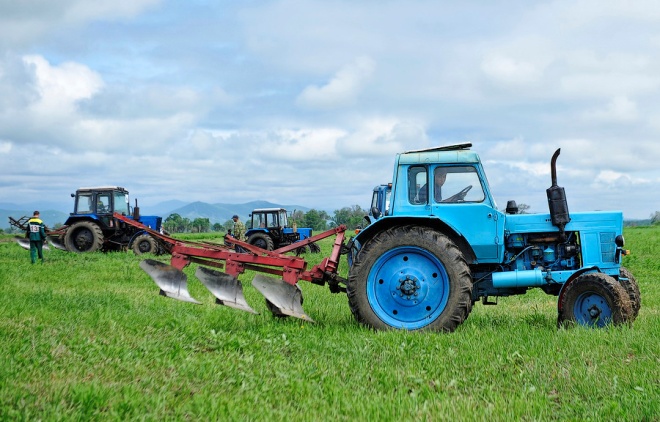 Среднее профессиональное образованиеНабор после 9 класса - срок обучения 3 года 10 месяцев. Присваиваемые квалификации:Оператор животноводческих комплексов и механизированных ферм. Слесарь по ремонту с/х машин и оборудования.  Тракторист –машинист все категории « В, С, Д, Е, F», водитель автомобиля «В,С».«Садовник»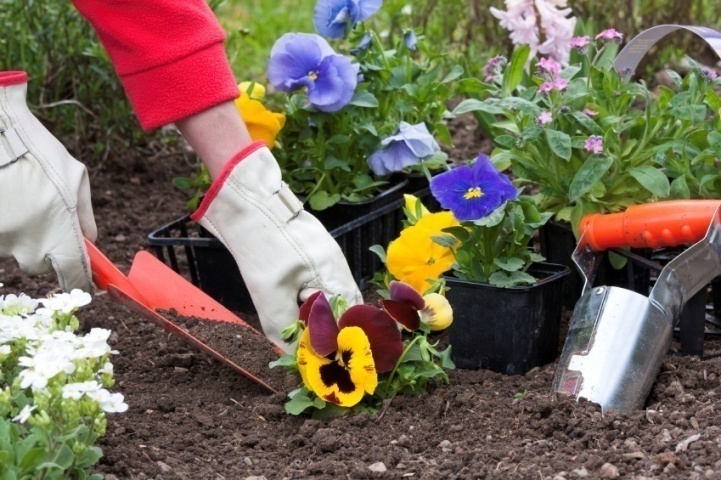    Для выпускников школ VIII вида.    Срок обучения – 2 года.Егорьевское обособленное структурное подразделение Государственного Бюджетного професссионального образовательного учреждения Московской области «Коломенский аграрный колледж»info@agrokol.ruОБЬЯВЛЯЕТнабор на 2018-2019 учебный год- учащиеся обеспечиваются бесплатным горячим питанием, - выплачивается компенсация за проезд к месту учебы, - имеется общежитие;- учащимся выплачивается академическая (530руб) и социальная (по справкам 795руб) стипендия. Адрес Егорьевского ОСП : Московская область, Егорьевский район, д.Старое. - Проезд от г.Егорьевска по маршруту № 27 Егорьевск-Кочема, до остановки д.Старое- От г.Коломна по маршруту № 30 «Коломна –Н.Покрвоское» до остановки д.Левино8(496) -40-60-323 (секретарь)Эл.почта - pl-96@yandex.ruvk.com/club160905558 «Мастер по техническому обслуживанию и ремонту машинно-тракторного парка»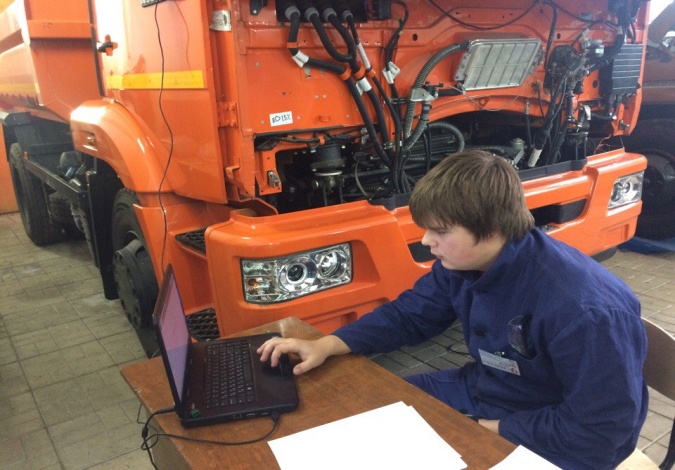 Среднее профессиональное образование Набор после 9 класса - срок обучения 2 года 10 месяцев. Присваиваемые квалификации:Мастер-наладчик по техническому обслуживанию машинно-тракторного парка. Слесарь по ремонту сельскохозяйственных машин и оборудования. Тракторист- машинист категории «С», водитель автомобиля категории «С». «Плотник»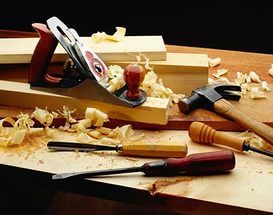 Для выпускников школ VIII вида. Срок обучения – 2 года.